第一单元　生活智慧与时代精神第一课　美好生活的向导第1课时　生活处处有哲学一、哲学就在我们身边1.哲学的智慧产生于①　　　　　　　　　。 2.哲学源于人们②　　　　　　　　　　　　　　　。 二、哲学是指导人们生活得更好的艺术1.哲学就是一门③　　　　　　　　　　　　　　的学问。正如马克思所说,哲学是现世的智慧,是④“　　　　　　　　”。 2.真正的哲学可以使我们正确地看待⑤　　　　　　　　　　　　　　　　,用睿智的眼光看待⑥　　　　,哲学的任务,就是寻找光明,指导人们⑦　　　　　　　　　　　　　　　　　　　。 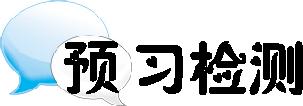 1.有人认为,神秘而深奥的哲学智慧产生于哲学家聪明的大脑。这种观点(　　)。A.是正确的,肯定了哲学源于聪明的大脑B.是错误的,否认了哲学与哲学家生活的关系C.是正确的,肯定了哲学是一门使人聪明的学问D.是错误的,否认了哲学智慧产生于人类的实践活动2.当今世界出现的问题、危机和挑战固然与全人类人口过多且增长较快、各种利益矛盾趋于尖锐、人们相互间信任严重不足等因素有关,但从根本上说是与人类思想的混乱即价值观的多元化有关,而人类思想混乱关键在于哲学思想的滞后。这一现状告诉我们(　　)。①哲学的智慧产生于人类的实践活动　②任何哲学都能指导人们正确地认识和改造世界　③哲学思想具有相对独立性　④哲学能为人们的生活和实践提供有益的指导A.①②	B.②③	C.②④	D.③④3.哲理小说越来越受读者的喜爱,其中一个重要的原因就是,那些人生哲理是如此贴切地表述着自己的情感、自己的经历、自己的精神家园……哲理小说深受读者喜爱的原因表明(　　)。A.哲学是一种智慧,是美好生活的向导B.哲学是对人生本质的普遍规律性问题的一种思考C.哲学是时代精神的精华,是民族精神的凝聚D.哲学与生活息息相关,它源于生活4.马克思说:“没有哲学,我就不能前进。”对这句话可以这样理解(　　)。①马克思是研究哲学的哲学家　②哲学的任务就是指导人们正确地认识世界和改造世界　③哲学是指导人们生活得更好的艺术　④不懂哲学的人就不能进步A.①②	B.②③	C.③④	D.①④5.古希腊哲学家亚里士多德曾经说过:“古往今来人们开始哲理探索,都应起于对自然万物的惊异。一个有所迷惑与惊异的人,每每惭愧自己的愚昧无知;他们探索哲理就是为了脱出愚蠢。”这句话意在说明(　　)。①哲学智慧是从人们的主观情绪中产生的　②哲学源于人们对实践的追问和对世界的思考　③人们创造哲学最终是为了满足人们的好奇心　④哲学的任务在于指导人们正确地认识世界和改造世界A.①②	B.③④	C.②④	D.①③知识体系梳理①人类的实践活动　②对实践的追问和对世界的思考　③给人智慧、使人聪明　④文化的活的灵魂　⑤自然、社会和人生的变化与发展　⑥生活和实践　⑦正确地认识世界和改造世界预习检测1.D　2.D　3.D　4.B　5.C